NAME : Gbenle Sheriff  AyokunleDEPARTMENT : Computer ScienceCOURSE : CSC 201MATRIC NO : 16/sci01/025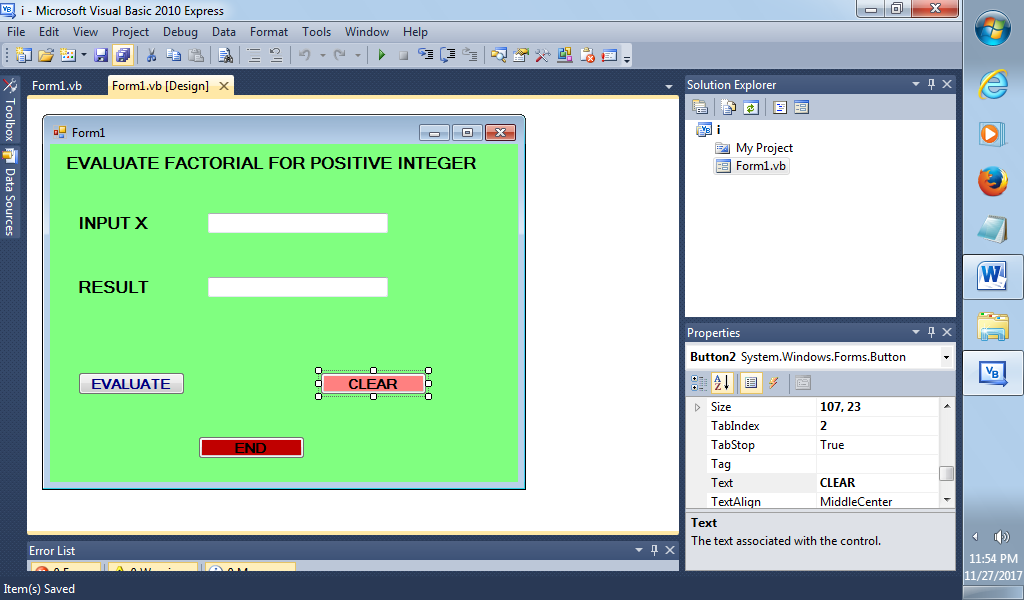 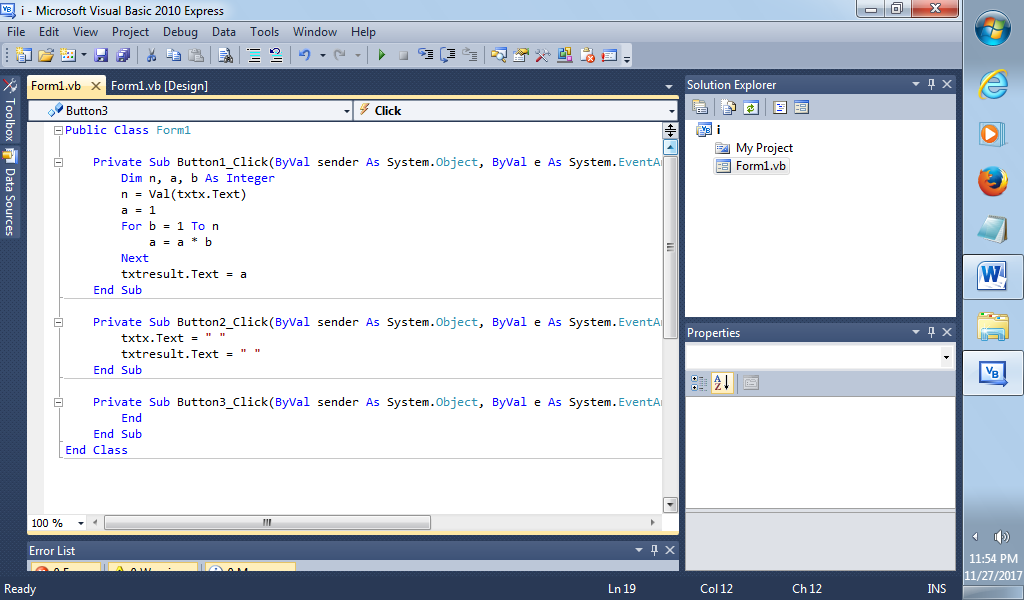 